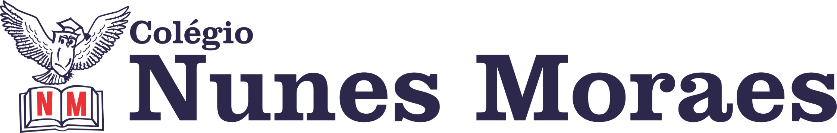 Que a troca de energia entre você e seus professores seja muito positiva! ►1ª AULA: 13h -13:55’   -   GEOGRAFIA     –   PROFESSOR  ALISON  ALMEIDA CAPÍTULO 6 – INDUSTRIALIZAÇÃO DA EUROPA PARA O MUNDO   -    O atraso da indústria brasileira na corrida tecnológicaPASSO 01 – Faça a leitura das páginas 14 (SAS 2). (Tempo estimado:  05 minutos) / Leia também o texto ‘A corrida da indústria 4.0’ (Tempo estimado: 10 minutos)Acesse neste link ou leia abaixo: https://drive.google.com/file/d/1sSQsiGC0SHliRPlG_vI_oA7mjT2Deuyv/view?usp=sharingA corrida da Indústria 4.0Estratégias para impulsionar a manufatura avançada no Brasil incluem a criação de centros de pesquisa e o apoio de startupsFabrício MarquesEdição 259
set. 2017 Entidades empresariais, governo e agências de fomento discutem estratégias para estimular e organizar a disseminação da manufatura avançada no Brasil, um conjunto de tecnologias que sustentam processos industriais inteligentes. O desafio é garantir competitividade à indústria brasileira frente a uma transformação que ganha corpo na Europa e nos Estados Unidos, dando mais eficiência e flexibilidade a linhas de produção e reduzindo custos. A tendência também é conhecida como Indústria 4.0, alusão ao que seria uma quarta revolução industrial – com impacto na forma de produzir equivalente ao obtido com a invenção da máquina a vapor, com a chegada da energia elétrica a unidades fabris, no século XIX, e, num passado mais recente, com a integração da eletrônica e da automação no chão de fábrica.[...] “Será cada vez mais intensa a pressão competitiva e as empresas brasileiras vão sentir a necessidade de se modernizar”, sugere Moreira, que coordena um grupo de trabalho do MDIC criado em julho com a missão de estabelecer uma política nacional de manufatura avançada. [...]  Para ele, será um desafio equilibrar as demandas de segmentos industriais brasileiros e os investimentos necessários em pesquisa e desenvolvimento (P&D) para a geração de novas tecnologias.A manufatura avançada se baseia em uma combinação de tecnologias. Uma delas são os sistemas ciberfísicos, capazes de monitorar, por meio de sensores e softwares, um conjunto de dispositivos, máquinas e equipamentos em um processo de manufatura e fazer com que se comuniquem entre si – seu contraponto são os sistemas eletrônicos embarcados, que funcionam de forma isolada e autônoma. Outras tecnologias envolvem a análise de Big Data para extrair tendências em enormes volumes de informações produzidos pelas máquinas; a computação em nuvem, em que dados são armazenados; a Internet das Coisas, que coleta e transfere dados a distância a realidade aumentada, que sobrepõe gráficos e vídeos ao mundo real, ajudando a monitorá-lo; a impressão 3D, que permite a fabricação de produtos customizados, entre outras. Tais recursos permitem trabalhar com um nível mínimo de estoques e conectar vários pontos das cadeias produtivas. Para países desenvolvidos, como Estados Unidos e Alemanha, os ganhos de eficiência obtidos com a Indústria 4.0 são valiosos também para enfrentar a concorrência chinesa, já que não conseguem competir nos custos de mão de obra.A maioria dessas tecnologias está disponível, mas custa caro, [...]  Ocorre que essas tecnologias se sofisticaram e hoje permitem que as empresas comecem a produzir de um modo que não conseguiam antes”, afirma. No Brasil, tecnologias de manufatura avançada estão sendo implantadas de forma mais consistente em grandes empresas ou em filiais de multinacionais. [...] O Brasil é visto como um mercado promissor para empresas que desenvolvem soluções de Indústria 4.0 no exterior. Empresas nacionais também se movimentam. Um exemplo é a Romi, que lançou [...] uma máquina que combina usinagem com manufatura aditiva – ela é capaz de moldar peças metálicas tirando ou acrescentando camadas, num processo semelhante à impressão 3D, mas feito com pó metálico, que foi desenvolvido por uma empresa da Inglaterra. “O professor comentará esse texto na aula pelo Google Meet.PASSO 02 – O professor vai disponibilizar no grupo da turma o link de acesso ao Google Meet para aula (Tempo estimado: 20 minutos)Caso não consiga acessar, comunique-se com a coordenação, assista à videoaula  e realize os passos seguintes. https://youtu.be/K_ffdx2H15s  (Assista todo vídeo)PASSO 03 – Faça os exercícios (Tempo estimado: 10 minutos)-Página: 14 (SAS) Questão: 1 e 2*Envie foto da atividade realizada para COORDENAÇÃO Manu. Escreva a matéria, seu nome e seu número em cada página.PASSO 04 – Acompanhe a correção das atividades  pelo Google Meet.►2ª AULA: 13:55’-14:50’   - GRAMÁTICA  – PROFESSORA TATYELLEN PAIVA CAPÍTULO 6 – ORAÇÕES REDUZIDAS / CAPÍTULO 7 – PROGRESSÃO TEXTUAL ►3ª AULA: 14:50’-15:45’  -     GEOGRAFIA     –   PROFESSOR  ALISON  ALMEIDACAPÍTULO 06 - INDUSTRIALIZAÇÃO DA EUROPA PARA O MUNDO   - Europa: cenário industrial atualPASSO 01 – Faça a leitura das páginas 15 a 16 (SAS 2). (Tempo estimado: de 05 a 10 minutos)PASSO 02 – O professor vai disponibilizar no grupo da turma o link de acesso ao Google Meet para aula (Tempo estimado: 20 minutos)Caso não consiga acessar, comunique-se com a   Coordenação e realize os passos seguintes. https://www.youtube.com/watch?v=SbaLDs7AAVY&t=692s (Assista o vídeo a partir dos 13 min e 30 Segs.)PASSO 03 – Faça os exercícios-Página: 18 e 19  (SAS 2) Questão: 05 a 11 *Envie foto da atividade realizada para COORDENAÇÃO Manu. Escreva a matéria, seu nome e seu número em cada página.PASSO 04 – Acompanhe, pelo Google Meet, a correção das atividades. ►INTERVALO: 15:45’-16:10’   ►4ª AULA:   16:10’-17:05’ –  INT. TEXTUAL   – PROFESSORA TATYELLEN PAIVA   CAPÍTULO 7 – INTERPRETAÇÃO DE NARRATIVAS POLICIAIS E DE SUSPENSE            ETAPADESENVOLVIMENTO MATERIAL PÁGINA DA APOSTILA SAS/ QUESTÕES1Acesse o link disponibilizado no grupo para a aula na plataforma Google Meet. Caso não consiga acessar, comunique-se com a Coordenação e realize os passos seguintes. Celular ou computador com acesso à internet.--2Atente-se à correção da atividade do capítulo 06 na plataforma Google Meet.Se  não tiver conseguido acessar o meet, corrija sua atividade pelo gabarito disponível no portal SAS. Livro SAS 0220 e 21(questões 1 a 3)3Início do capítulo 07 (PROGRESSÃO TEXTUAL).Link  da aula para quem não conseguir acessar o meet:https://youtu.be/Ukgvl7SA_9s(ASSISTA À AULA COMPLETA)Celular ou computador com acesso à internet.--4Faça a leitura.Livro SAS 02425Resolva os exercícios.*Envie foto da atividade realizada para COORDENAÇÃO Manu. Escreva a matéria, seu nome e seu número em cada página.Livro SAS 0243 e 44 (questões 1 a 2)6Atente-se à correção da atividade.Se  não tiver conseguido acessar o meet, corrija sua atividade pelo gabarito disponível no portal SAS.Livro SAS 0243 e 44 (questões 1 a 2)ETAPADESENVOLVIMENTO MATERIAL PÁGINA DA APOSTILA SAS/ QUESTÕES1Acesse o link disponibilizado no grupo para a aula na plataforma Google Meet.Caso não consiga acessar, comunique-se com a coordenação, e passe para os passos seguintes. Celular ou computador com acesso à internet.--2Faça a leitura silenciosa e depois atente-se à leitura com a professora.Livro SAS 0258 a 613Resolva os exercícios de interpretação. *Envie foto da atividade realizada para COORDENAÇÃO Manu. Escreva a matéria, seu nome e seu número em cada página.Livro SAS 0261 e 62 (questões 1 a 2)4Atente-se à correção da atividade.Se não tiver conseguido acessar o Meet, corrija sua atividade pelo gabarito do Portal SAS. Anote suas dúvidas e tire com a professora na próxima aula. Livro SAS 0261 e 62 (questões 1 a 2)